LA SANTITÀ CONTEMPORANEA DI SANT'ANTONIO NELLA COLLETTIVA D'ARTE "LA VOCE E IL MIRACOLO" IN MOSTRA A POLLA (SA)Inaugurazione sabato 6 maggio, con la curatrice suor Maria Gloria Riva, per la mostra proveniente dalla Basilica del Santo a Padova e allestita a Polla nella Cappella dell'Immacolata del Santuario di Sant'Antonio. Visite fino a domenica 28 maggio
Non ha bisogno di presentazioni il cinquecentesco Santuario di Sant’Antonio di Polla (SA), dal 2010 più noto con l’appellativo «delle lacrime» a causa della prodigiosa lacrimazione della statua del Santo nel giugno di quell’anno: l’unico caso conosciuto per un’immagine del Santo di Padova. Ben si inserisce quindi in questo contesto di arte e di fede l’undicesima tappa della mostra antoniana collettiva di arte contemporanea «La Voce e il Miracolo - Espressioni del contemporaneo», visitabile fino a domenica 28 maggio nella Cappella dell’Immacolata della chiesa francescana (da lunedì a sabato ore 9.00 - 12.00 e 15.00 - 17.00; martedì anche ore 19.00 - 20.00; domenica ore 16.00 - 18.00). L’inaugurazione è prevista per sabato 6 maggio alle ore 19.30, con una conferenza che si tiene nella Sala San Francesco del convento di Polla. Interverranno per un saluto e un incoraggiamento fra Marco Maria Della Rocca, guardiano della locale fraternità dei frati minori; Massimo Loviso, sindaco del Comune di Polla; Enzo Del Bagno, ministro della fraternità dell’Ordine francescano secolare (Ofs) di Polla; Alberto Friso, responsabile organizzativo del Progetto «Antonio800». Seguirà quindi la relazione di suor Maria Gloria Riva, monaca dell'Adorazione Eucaristica, fondatrice del monastero di San Marino, esperta d'arte e autrice di numerose pubblicazioni sull'incontro tra fede e bellezza. È lei la curatrice e promotrice della mostra «La Voce e il Miracolo - Espressioni del contemporaneo» che, attraverso le opere di ventisette artisti italiani, si propone di provocare la riflessione e ripensare nell’oggi le figure dei santi Antonio e Francesco, come spiega lei stessa: «Ripensare, nella contemporaneità, a Sant’Antonio di Padova è una sfida. Secoli di storia hanno cristallizzato la sua figura dietro a una miriade d’immagini, a volte sdolcinate, altre volte possenti: il giglio, il bambino, il saio francescano. Ripensare Antonio in relazione alla compagnia di quel grande santo fondatore che cambiò la sua vita, Francesco, anche questa è una sfida». L’iniziativa della mostra itinerante ospitata dalla fraternità dei frati minori di Polla, che ha già vissuto una prima tappa nel salernitano a Cava de’ Tirreni nel mese di aprile, si inserisce nel contesto delle celebrazioni per gli anniversari antoniani riferibili al Progetto «Antonio800», voluto dai frati minori conventuali della Basilica di Sant’Antonio in Padova, dall’associazione culturale Di.Segno di Padova e dal mensile «Messaggero di sant’Antonio». Prezioso il contributo per gli allestimenti nel salernitano della ditta Curcio Trasporti e Servizi Srl di Polla (SA). Significativo e vivace infine il coinvolgimento del territorio pollese, con molte realtà di aggregazione sociale a fornire supporto e patrocinio all'iniziativa. Oltre ai già citati Comune di Polla e alle locali fraternità dei frati e dei laici francescani dell’Ofs, sono da citare l’Associazione Lilium, l’Associazione Sant’Antuniello, la Comunità Montana Vallo di Diano.Con Polla, la mostra segna l’undicesima tappa del suo lungo viaggio in Italia, avviato a fine 2020. «La Voce e il Miracolo - Espressioni del contemporaneo» dopo l’esordio nel Museo Antoniano di Padova è infatti stata allestita a Milazzo (ME), Lauria (PZ), Rimini, Bologna, Gemona del Friuli (UD), Rieti, Forlì, di nuovo a Padova, infine a Cava de’ Tirreni (SA). A questa edizione ne seguirà un’altra nel territorio salernitano, a giugno negli spazi della Basilica di Sant’Antonio di Nocera Inferiore. Il catalogo dell’esposizione, dal titolo omonimo pubblicato per i tipi delle Edizioni Messaggero Padova, è disponibile in loco, dal sito dell’editore www.edizionimessaggero.it e su ordinazione a emp@santantonio.org.Guarda il video di presentazione della curatrice - clicca qui.Nota: le foto della mostra si riferiscono a un precedente allestimento.Per informazioni e visite guidate della Mostra antoniana: sig. Enzo Del Bagno 338 5364164Per informazioni stampa: ANTONIO800 – Alberto Friso, Project event manager «Antonio800» – Mob. 349 1770432 – albertofriso@antonio800.orgProgramma completo e aggiornamenti: www.antonio800.org  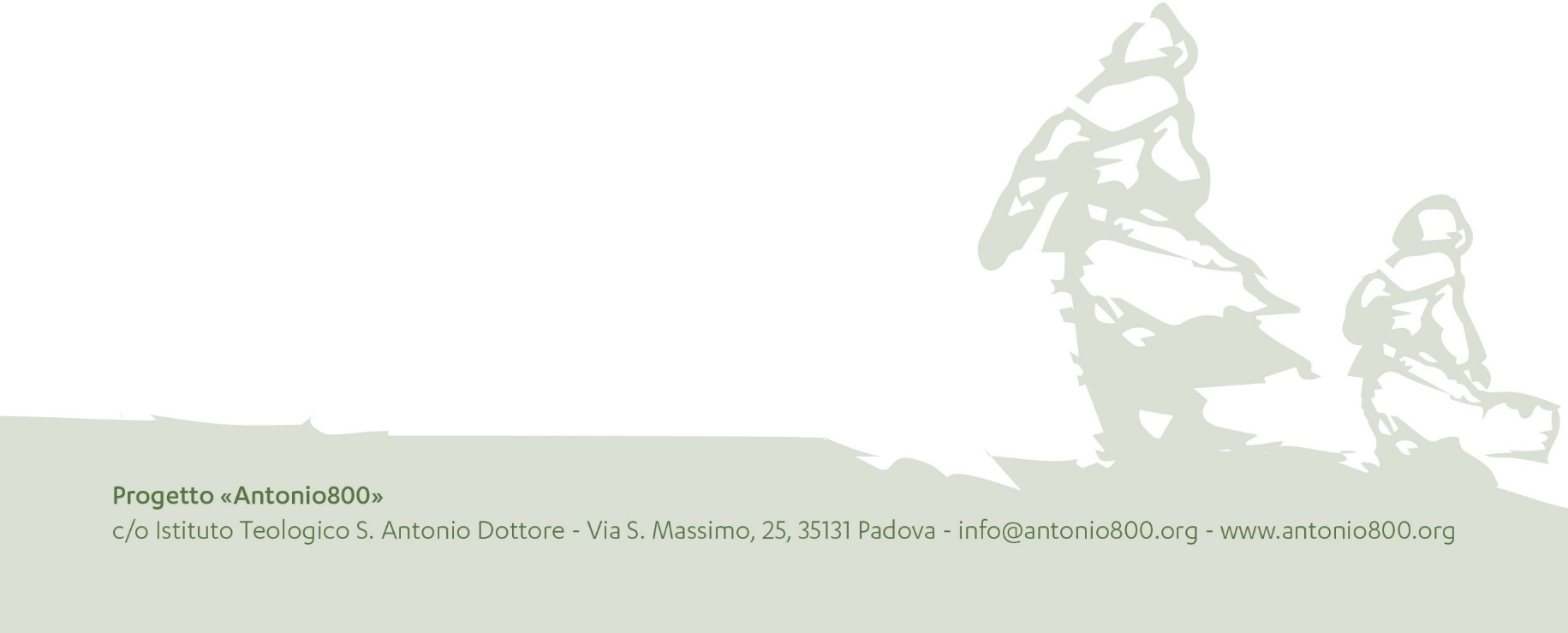 